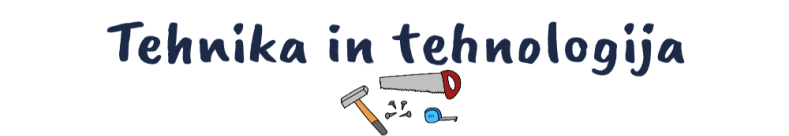 Pošljem fotografije na razredni mail do 26. 3. 2021 ali prinesem izdelek v šolo. 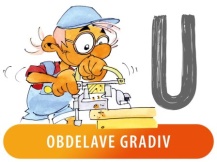 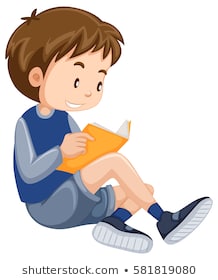 PREBERI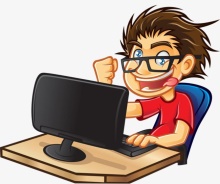 DELO NA RAČUNALNIKU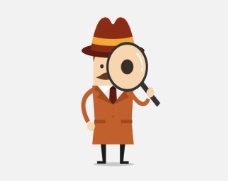 POIŠČI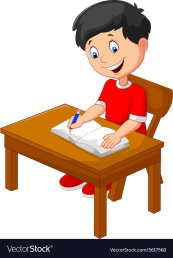 IZDELAJPetekTa teden bomo poskrbeli za mamice.  Naredili boste zapestnice.Po želji lahko narediš vozelj za vsako perlico ali za vsako 5 ali 10.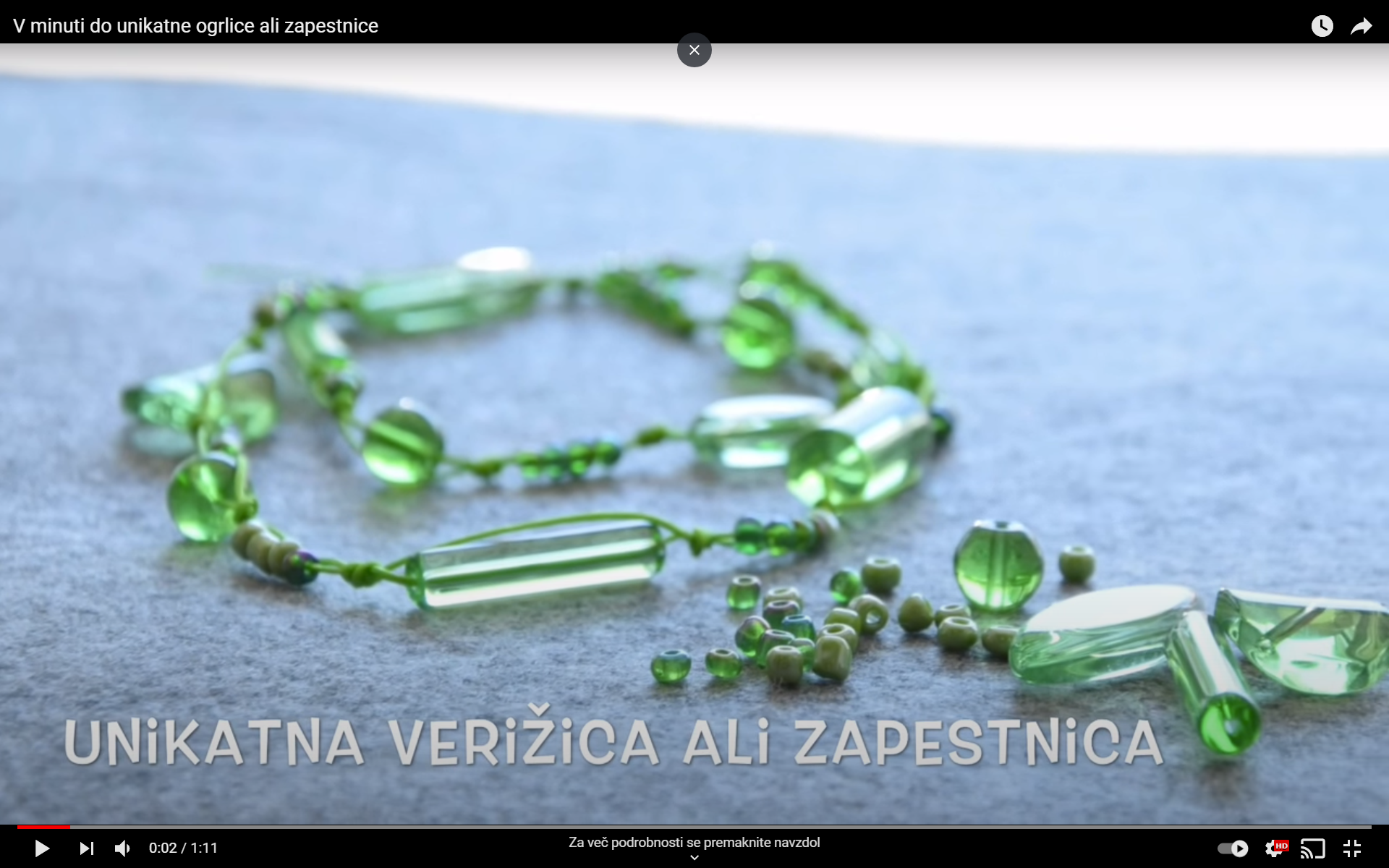 Poglej povezavo:https://www.youtube.com/watch?v=-PNkrZJRSNU Material:Vrvica iz umetne mase,Perlice iz umetne masePripomočki: ŠkarjeSledim videu in izdelam podoben izdelek.  Fotografiram se med delom in tudi končni izdelek ter pošljem fotografijo na skupni mail.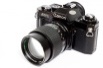 Izdelek lahko prinesem tudi v šolo. 